Off-the-job training: steps to help you determine whether an activity counts as off-the-job training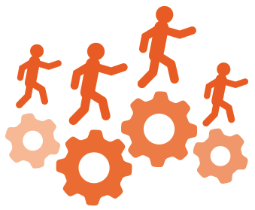 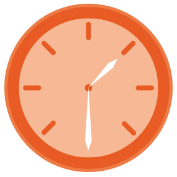 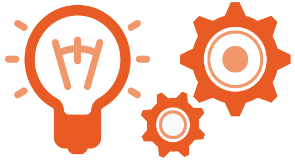 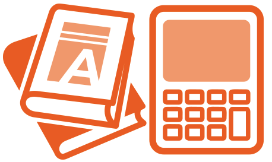 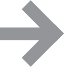 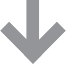 